                                                                               COPIA N° …………                                                                                          UNIDAD RESPONSABLE                                                             FECHA                                                             LUGARPLAN CEREMONIAL N°……-AÑO-SIGLASI. SITUACIÓN II. MISIÓN III. EJECUCIÓN      (Descripción general del cumplimiento de la ceremonia)      A.       B.IV. CEREMONIA      A. CRONOGRAMA DÍA                        :HORA                    :FIN DE MOVIM.    :LUGAR                  :UNIFORME           :ASISTENCIA         :B. EJECUCIÓN DEL PROGRAMA PROGRAMA COMISIONES (Se detallan las diversas comisiones formadas) IZAMIENTO DEL PABELLÓN NACIONAL COORDINACIÓN DE LA CEREMONIA (Descripción del personal PNP que coordinara la ceremonia protocolar con indicación de grado, nombre y cargo y funciones)C. CEREMONIA CENTRAL Ceremonia Central Día                      :Hora                    :Lugar : Asistencia           : Uniforme PNP  :                               Caballeros       :                                Damas            : Programa Inicio                  : Final                   : (Detalle de actividades hora a hora)Actividad Social (si fuera el caso)D. MAESTRO DE CEREMONIA. (Designación del maestro de ceremonia y sus funciones en el evento protocolar)V. INSTRUCCIONES DE COORDINACIÓN (Se indicará las coordinaciones realizadas con los responsables del evento protocolar, indicando fechas de ensayo, lugar, hora, ubicación desplazamiento, otros). Lugar y Fecha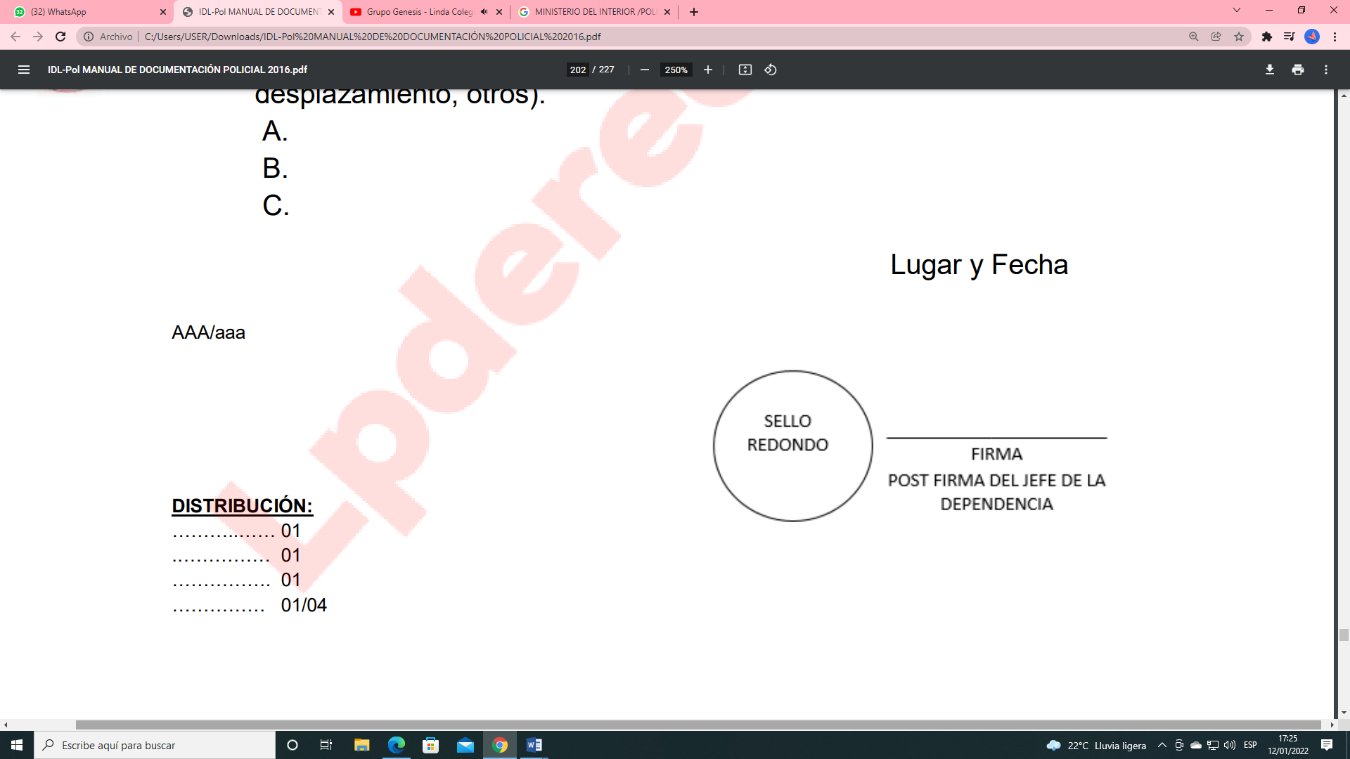 DISTRIBUCIÓN:                                                                                                                           ………..…… 01 .…………… 01 ……………. 01…………… 01/0